Foteliki kąpielowe - niepotrzebny gadżet czy must have każdej mamy?Pierwsze kąpiele maluszka mogą przysparzać nam wielu stresów - zwłaszcza, jeśli jest to pierwsze dziecko. Trzeba pamiętać, że to szczególny moment, kiedy to spędzamy razem czas i przywiązujemy do nas noworodka. Foteliki dziecięce to coś, co z pewnością ułatwi nam życie i pomoże w czasie tych chwil.Foteliki kąpielowe - co to w ogóle jest?Kąpiąc dziecko, trudno utrzymac je w taki sposób, żeby zapewnić komfortową pozycję zarówno dziecku, jak i sobie. Oczywite jest, że dziecko stawiamy na pierwszym miejscu, jednak kąpiel to czynność regularnie powtarzana - przyjmowanie w jej trakcie pozycji, która wyraźnie szkodzi naszemu kręgosłupowi nie będzie więc dobrym pomysłem na dłuższą metę. Aby pomóc i dziecku, i nam, producenci różnych marek stworzyli foteliki kąpielowe. Czym one są?Co to tak naprawdę jest?Foteliki kąpielowe zostały zaprojektowane tak, by dzięki specjalnej konstrukcji nie tylko utrzymywały dziecko w wygodnej, półleżącej pozycji, ale także ułatwiały nam, rodzicom, umycie całego ciałka maluszka. Na rynku znajdziemy wiele produktów tego typu - różnią się między sobą przede wszystkim wielkością i funkcjonalnością, ale także wyglądem.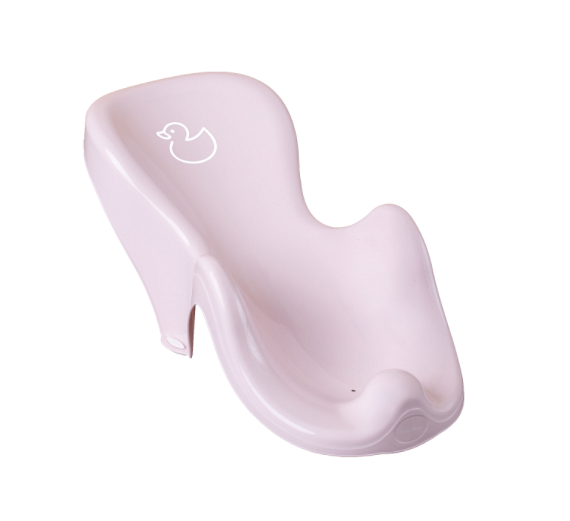 Jakie foteliki kąpielowe powinniśmy wybierać?Najczęściej wybierane foteliki kąpielowe, to plastikowe leżaczki, przypominające standardowe leżaki przeznaczone dla starszych dzieci i dorosłych. Taki fotelik jest jednak specjalnie wyprofilowany w taki sposób, żeby utrzymać dziecko w prawidłowej pozycji i nie pozwolić mu ześlizgnąć się do wanienki. Warto zwrócić uwagę na to, by taki fotelik posiadał antypoślizgowe nuszki czy przyssawki, które sprawią, że kąpiel będzie znacznie wygodniejsza. Na rynku znajdziemy także leżaczki materiałowe czy takie w forme siedziska - te drugie jednak nie mogą być stosowane u dzieci, które jeszcze nie potrafią siadać. Foteliki kąpielowe to bardzo praktyczna sprawa! Zdecydowanie warto zaopatrzyć się w nią jeszcze przed przyjściem maluszka na świat.